ExtrasM – 6201, Republica Moldova, r-nul. Sîngerei,  com. Sîngereii Noi Tel. 0(262) 73 3 17, fax 0 (262) 73 3 17,                                                                                    DECIZIE nr. 7/1din 30 octombrie 2014Cu privire la desemnarea candidaţilor pentru funcţia de membru cu drept de vot deliberativ în componenţa birourilor electorale ale secţiilor de votare s. Sîngereii Noi şi s.Mărineşti.    În scopul bunei oraganizări şi desfăşurări a alegerilor Parlamentului din 30 noiembrie 2014 şi în conformitate cu art. 29 alin (11) din Codul electoral, CONSILIUL COMUNAL Sîngereii NoiD E C I D E:Se desemnează candidaturile pentru funcţia de membru cu drept de vot deliberativ în componenţa birourilor electorale ale secţiilor de votare s.Sîngereii Noi şi s.Mărineşti din partea consiliului local, după cum urmează:1.Biroul electoral al secţiei de votare s. Sîngereii Noi                     2.Biroul electoral al secţiei de votare s. MărineştiPreşedintele  şedinţei                                      Nichita Lidia               Secretarul consiliului                                     Galina  GuţuCorespunde cu originalul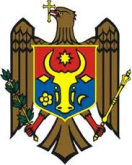                                  R E P U B L I C A    M O L D O V A                                     Consiliul Comunal  Sîngereii Noi                Nrd/oNumele, prenumeleAnulnaşteriiStudiileSpecialitatea,profesiaFuncţiaLocul de muncă1.Ciugureanu Constantin1955universitareProfesor de matematicăprofesorLiceul teoretic„A. Russo2.Roponică Galina1961mediu de specialitatecontabil contabilprimăria3.Cojocari Nina1967medii de specialitatecontabilcontabil şefprimăriaRezervă1.Spalatu Veronica1963mediu de specialitateagronomLucrător socialDASPFSîngerei2.Ursu Mariana1974Generalobligatoriuconducător muzicalgrădiniţă3.Coşmari Emilia1956Medii de specialitateÎnvăţămînt preşcolareducatoaregrădiniţăNrd/oNumele, prenumeleAnulnaşteriiStudiileSpecialitatea,profesiaFuncţiaLocul de muncă1.Daraban Tatiana1988universitareTurizm , servicii publiceeducatoaregrădiniţaMărineşti2.Gorbuli Maria1970Mediu de specialitateÎnvăţător la clasele primareînvăţătoaregimnaziulMărineşti3.Ţaranu Galina1968medii de specialitateagronombibliotecarăbibliuteca publică MărineştiRezervă1.Lisneac Angela1977General obligatoriuAjutor de educatorgrădiniţă2.Andriţchi Aurelia1971mediu de specialitateAs/medAs/medgimnaziu3.Rusu Diana1979mediu de specialitateInginer constructoreducatoaregrădiniţa